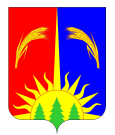 ДУМА ЮРЛИНСКОГО МУНИЦИПАЛЬНОГО ОКРУГАПЕРМСКОГО КРАЯРЕШЕНИЕ30.07.2021                                                                                                                               № __В соответствии со статьей 13 Закона Пермской области от 28.02.1996 №416-67 «Об административно-территориальном устройстве Пермского края»,  Уставом Юрлинского муниципального округа Пермского края, с учетом соответствия предлагаемых изменений административно-территориального устройства Генеральному плану Юрлинского муниципального округа Пермского края, утвержденному решением Думы Юрлинского муниципального округа Пермского края от 28.12.2020 № 138 «О внесении изменений в Генеральный план Усть-Зулинского сельского поселения Юрлинского муниципального района, утверждённый решением Совета депутатов Усть-Зулинского сельского поселения Юрлинского муниципального района Пермского края от 26.12.2013 № 43» Дума Юрлинского муниципального округа Пермского края РЕШАЕТ:1. Выразить согласие на упразднение населенного пункта деревни Сюрол Юрлинского муниципального округа Пермского края.2. Направить настоящее решение главе муниципального округа– главе администрации Юрлинского муниципального округа Пермского края для внесения в Законодательное Собрание Пермского края предложения по изменению административно-территориального устройства Пермского края в связи с упразднением населенного пункта деревни Сюрол Юрлинского муниципального округа Пермского края.3. Возложить контроль за исполнением данного решения на постоянную комиссию по социальным вопросам Думы Юрлинского муниципального округа Пермского края.4. Настоящее решение вступает в силу со дня его официального опубликования в информационном бюллетене «Вестник Юрлы».Председатель Думы Юрлинскогомуниципального округа Пермского края                                                А.И. ПикулевГлава муниципального округа –глава администрации Юрлинского муниципального округа Пермского края                                              Т.М. МоисееваПОЯСНИТЕЛЬНАЯ ЗАПИСКАК ПРОЕКТУ РЕШЕНИЯ ДУМЫ ЮРЛИНСКОГОМУНИЦИПАЛЬНОГО ОКРУГА ПЕРМСКОГО КРАЯ«Об упразднении деревни Сюрол Юрлинского муниципального округа Пермского края»Инициатором внесения указанного проекта решения Думы Юрлинского муниципального округа Пермского края «Об упразднении деревни Сюрол Юрлинского муниципального округа Пермского края» (далее - проект решения) является глава муниципального округа - глава администрации Юрлинского муниципального округа Пермского края.Данным проектом решения предлагается депутатам Думы Юрлинского муниципального округа выразить согласие на упразднение населенного пункта деревни Сюрол Юрлинского муниципального округа Пермского края.Распоряжением администрации Юрлинского муниципального округа Пермского края от 11.02.2021 года №15 «О создании комиссии по  упразднению населенных пунктов поселка Галечник и деревни Сюрол, расположенных на территории Юрлинского муниципального округа» создана комиссия по рассмотрению вопроса об упразднении указанных населенных пунктов, которая пришла к выводу  об отсутствии оснований для восстановления в ближайшие годы населенного пункта деревни Сюрол Юрлинского муниципального округа.Комиссией выявлено:Из информации, предоставленной государственным бюджетным учреждением Пермского края «Центр технической инвентаризации и кадастровой оценки Пермского края» от 24.03.2021 №565 следует, что по данным архивных документов технической инвентаризации на объекты недвижимого имущества, расположенные на территории деревни Сюрол на 26.04.1999 года сведения о наличии жилых помещений в собственности граждан, расположенных на территории деревни Сюрол, отсутствуют. Так же по полученной выписке из Единого государственного реестра недвижимости от 12.01.2021 года КУВИ-001/2021-731033 сведений о государственном кадастровом учете и государственной регистрации прав на объекты недвижимости на территории деревни Сюрол, отсутствуют.Во время обследования деревни Сюрол установлено, что в населенном пункте полностью отсутствуют жители, жилые помещения, находящиеся в собственности граждан, земельные участки, предоставленные гражданам или юридическим лицам для жилищного строительства или комплексного освоения в целях жилищного строительства, объекты социального, культурного назначения, медицинские и образовательные учреждения, сети жилищно-коммунальной инфраструктуры (Протокол комиссии прилагается).В случае утверждения депутатами Думы Юрлинского муниципального округа настоящего проекта решения, решение Думы  «Об упразднении  деревни Сюрол Юрлинского муниципального округа Пермского края» соответствии с Законом Пермской области от 28.02.1996 N 416-67 "Об административно-территориальном устройстве Пермского края" в месте с необходимым пакетом документов направляется в Законодательное Собрание Пермского края для принятия соответствующего Закона Пермского края. А. В. ОтеговОб упразднении деревни Сюрол Юрлинского муниципального округа Пермского края